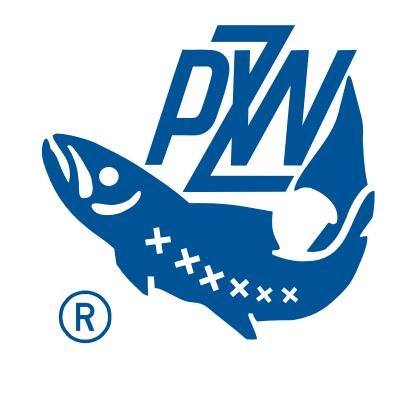 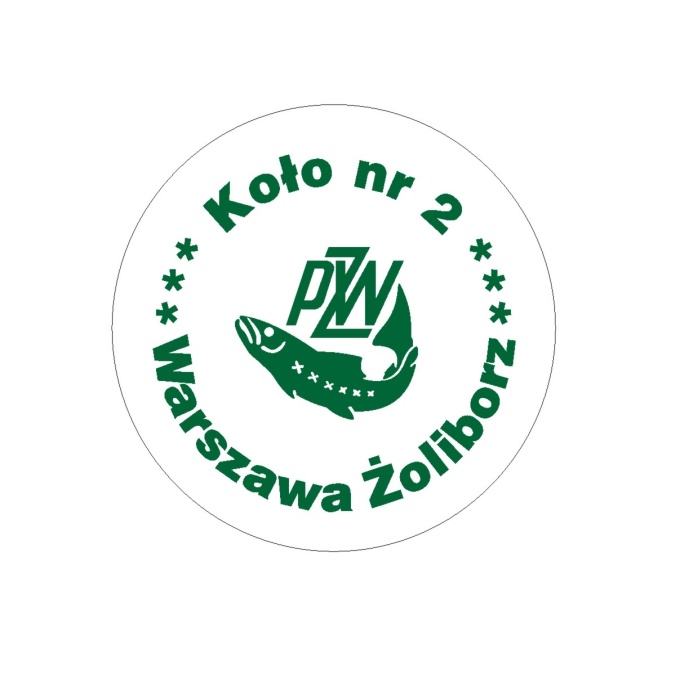 Warszawa 8.08.2017r.KOMUNIKAT NR 1OGÓLNOPOLSKIE ZAWODY SPŁAWIKOWE MEMORIAŁ STANISŁAWA WOLICKIEGO      Zarząd Koła PZW Nr 2 Warszawa – Żoliborz na zlecenie Rady ds. Młodzieży ZG PZW, organizuje w dniu 09.09.2017r. zapisane w Terminarzu imprez międzynarodowych i krajowych w dyscyplinach wędkarskich ZG PZW, Ogólnopolskie Zawody Spławikowe MEMORIAŁ STANISŁAWA WOLICKIEGO.Zawody zostaną rozegrane zgodnie z Zasadami Organizacji Sportu Wędkarskiego, oraz Regulaminem Amatorskiego Połowu Ryb.  Czas zawodów – zgodnie z programem :I tura – 3 godzinypotwierdzenie udziału w zawodach w miejscu otwarcia u sędziów sektorowych do godz. 8.45 ZGŁOSZENIA:Zgłoszenia pisemne na karcie zgłoszenia należy wysłać do dnia 28.08.2017r na adres e-mail: pzwzoliborz@onet.eu ,   jwolicka@wp.pllub telefonicznie: do Biura Zawodów telefon: 602-55-89-75 (w przypadku zgłoszeń telefonicznych proszę o podanie pełnej daty urodzenia dziecka). Opłatę startową w wysokości 50 zł od zawodnika 30 zł od trenera, osoby towarzyszącej (opłata w całości zostanie przeznaczona na organizację imprezy: obejmując koszty organizacji, posiłku, napoi, drobnego upominku ), należy dokonać na konto bankowe:Nr  11 1090 2574 0000 0006 4400 0281 z dopiskiem MEMORIAŁ S.W  do dnia 28.08.2017rW przypadku nie zgłoszenia się zawodnika na zawody organizator nie przewiduje zwrotu kosztów. Ubezpieczenie zawodników pokrywa organizator.WARUNKI UDZIAŁU: W Ogólnopolskich Zawodach Spławikowych Memoriał STANISŁAWA WOLICKIEGO może uczestniczyć indywidualnie młodzież w niżej wymienionych kategoriach wiekowych:Sektor A – kategoria U-12, Sektor B- kategoria U14,Sektor C- kategoria U16,Sektor D- kategoria U16+,MIEJSCE ZAWODÓW:Kanał Żerański – Kobiałka / MłynyOpis łowiska:Szerokość ok. 30 m, Uciąg – do 2 gram. Brzegi kanału są umocnione dużymi kamieniami, które poprzerastały trawą. Wał biegnący wzdłuż kanału opada dość łagodnie co nie powoduje problemów z zejściem na stanowiskoNa całej swojej długości głębokość kanału jest bardzo podobna i wynosi od 2.5 do 3 metrów. Dno zazwyczaj pokryte jest mułem jego kolor na prawie całym odcinku jest czarny. Plusem jest jednak znikoma ilość roślin porastających dno i twardych zaczepów. Pierwszy uskok znajduje się na 5-6 metrze, gdzie zazwyczaj kończy się warstwa kamieni. Potem dno delikatnie opada w kierunku środka kanału. Rynienka znajduje się zazwyczaj pomiędzy 11, a 15 metremRybostan: Dominującymi gatunkami w kanale są płoć i ukleja. To na nich zazwyczaj buduje się najwyższe wyniki. Przyłowem, często przesądzającym o zwycięstwie jest leszcz, który dorasta tutaj do 2 kilogramów Poza tym licznie występują drobny okoń, jazgarz i krąp. Przyłowem bywają także lin, karp, karaś, jaź i wzdręga.PROGRAM ZAWODÓW sobota 09.09.2017..........................................						........................................ / pieczątka Okręgu / Koła/						 		/data/K A R T A     Z G Ł O S Z E N I AOkręg / Koło/       ................................................................................................zgłasza do uczestnictwa w:OGÓLNOPOLSKICH ZAWODACH SPŁAWIKOWYCH MEMORIAŁ STANISŁAWA WOLICKIEGOOpłatę startową w wysokości ................... zł przekazano w dniu .................Telefon kontaktowy osoby zgłaszającej ...................................								..............................................						 	                 /podpis zgłaszającego/CzasPrzedsięwzięcieUczestnicyUwagi8.45Potwierdzenie udziału w zawodach w miejscu otwarcia przy tabliczkach sektorowych.Zawodnicy, sędziowie, trenerzy, kierownicy drużyn, osoby towarzyszące09.00Losowanie stanowisk.Zawodnicy, sędziowie, trenerzy, kierownicy drużyn, osoby towarzyszące9.15Otwarcie zawodów Zawodnicy, sędziowie, trenerzy, kierownicy drużyn, osoby towarzyszące10.00Pierwszy sygnał - wejście na stanowiskaZawodnicy, sędziowie10.30Drugi sygnał - na 5 min. przed rozpoczęciem kontroli zanęt i przynęt. Zawodnicy, sędziowie11.20Trzeci sygnał – Nęcenie zanętą ciężką na 10 min. przed rozpoczęciem zawodów.Zawodnicy, sędziowie11.30Czwarty sygnał – rozpoczęcie zawodów.Zawodnicy, sędziowie14.25Piąty sygnał – pozostało 5 min. do zakończenia zawodów.Zawodnicy, sędziowie14.25Piąty sygnał – pozostało 5 min. do zakończenia zawodów.Zawodnicy, sędziowie14.30Szósty sygnał – zakończenie zawodów.Zawodnicy, sędziowie14.30Szósty sygnał – zakończenie zawodów.Zawodnicy, sędziowie14.30Szósty sygnał – zakończenie zawodów.Zawodnicy, sędziowie15.00Obiad~16.30Ogłoszenie wyników zawodów LpNazwisko i imię zawodnikaKategoria Data urodzenia12345678910Trener, osoba towarzysząca, opiekunTrener, osoba towarzysząca, opiekunTrener, osoba towarzysząca, opiekunTrener, osoba towarzysząca, opiekun12345